Publicado en Barcelona el 17/09/2021 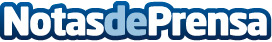 10 recomendaciones para evitar riesgos derivados de la subcontratación de la propia actividad a tercerosLa boutique de Derecho Laboral y consultoría de talento,  advierte de las posibles responsabilidades laborales, penales, de incumplimiento de la normativa de prevención de riesgos laborales y de sanciones administrativas derivadas de la cesión de trabajadoresDatos de contacto:Laura Muixí660784441Nota de prensa publicada en: https://www.notasdeprensa.es/10-recomendaciones-para-evitar-riesgos Categorias: Nacional Derecho Emprendedores Recursos humanos Otros Servicios Consultoría http://www.notasdeprensa.es